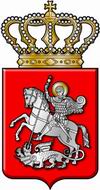 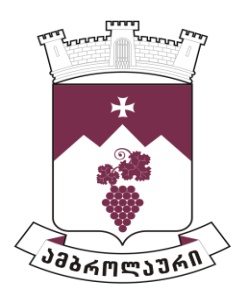 ამბროლაურის მუნიციპალიტეტის საკრებულოსგ ა ნ კ ა რ გ უ ლ ე ბ ა  N472022 წლის 25 მაისიქ. ამბროლაურიამბროლაურის  მუნიციპალიტეტის მერიის პირველადი სტრუქტურული ერთეულის - ეკონომიკისა და ქონების მართვის სამსახურის მიერ  2022  წლის  01 იანვრიდან 01 მაისამდე გაწეული საქმიანობის შეფასების შესახებსაქართველოს ორგანული კანონის ,,ადგილობრივი თვითმმართველობის კოდექსი“ 24-ე მუხლის პირველი პუნქტის „გ.ა“ ქვეპუნქტისა და 61-ე მუხლის პირველი და მე-2 პუნქტების შესაბამისად, ამბროლაურის მუნიციპალიტეტის საკრებულომგ ა დ ა წ ყ ვ ი ტ ა :1. ამბროლაურის მუნიციპალიტეტის მერიის პირველადი სტრუქტურული ერთეულის - ეკონომიკისა და ქონების მართვის სამსახურის ხელმძღვანელის ანგარიში სამსახურის მიერ 2022 წლის 01 იანვრიდან 01 მაისამდე გაწეული საქმიანობის შესახებ შეფასდეს დამაკმაყოფილებლად (ანგარიში თან ერთვის). 2. განკარგულება შეიძლება გასაჩივრდეს ძალაში შესვლიდან ერთი თვის ვადაში, ამბროლაურის რაიონულ სასამართლოში (მისამართი: ქ. ამბროლაური, კოსტავას ქ. N13).3.  განკარგულება ძალაში შევიდეს მიღებისთანავე.საკრებულოს თავმჯდომარე                                                                      ასლან საგანელიძე